АДМИНИСТРАЦИЯМУНИЦИПАЛЬНОГОРАЙОНА БОГАТОВСКИЙСАМАРСКОЙ ОБЛАСТИПОСТАНОВЛЕНИЕОт 17.04.2018 г.  № 285О награждении  Почетной грамотой           В соответствии с Положением «О Почетной грамоте Главы муниципального района Богатовский Самарской области», Администрация муниципального района Богатовский Самарской области ПОСТАНОВЛЯЕТ:1.  Наградить Почетной грамотой за  многолетний добросовестный труд, высокий профессионализм, ответственность и в связи с праздником - День местного самоуправления	- Акульшиной Татьяне Валерьевне – ведущему специалисту по финансам и налогам Админисельского поселения Богатое муниципального района Богатовский Самарской области;	- Горшковой Ирине Николаевна – специалисту Администрации сельского поселения Печинено муниципального района Богатовский Самарской области;	- Говорухиной Надежде Николаевне – ведущему специалисту финансового отдела Администрации муниципального района Богатовский Самарской области;	- Кузьминой Людмиле Анатольевне – специалисту 1 категории Администрации сельского поселения Максимовка муниципального района Богатовский Самарской области;	- Мальцевой Марине Сергеевне – ведущему специалисту отдела экономики, торгов и закупок Администрации муниципального района Богатовский Самарской области;	- Марчуку Владимиру Александровичу – главе сельского поселения Арзамасцевка муниципального района Богатовский Самарской области;	- Петровой Елене Николаевне – ведущему специалисту МКУ КУМИ муниципального района Богатовский Самарской области;	- Петровой Людмиле Константиновне – заместителю главного бухгалтера Администрации муниципального района Богатовский Самарской области;	- Сухаревой Ольге Николаевне – главе сельского поселения Печинено муниципального района Богатовский Самарской области;	- Чугуновой Елене Викторовне – начальнику отдела экономики, торгов и закупок Администрации муниципального района Богатовский Самарской области.	 2. Опубликовать настоящее Постановление в газете «Красное знамя» и разместить на официальном сайте органов местного самоуправления муниципального района Богатовский Самарской области. Глава муниципального района Богатовский Самарской области 		                                                               В.В. ТуркинПопова 21222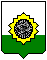 